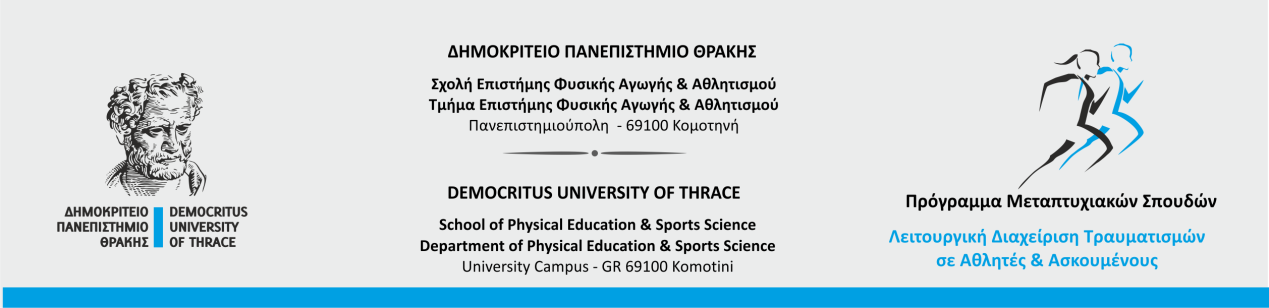 Ακαδημαϊκό έτος :Εξάμηνο:ΔΗΛΩΣΗ ΤΙΤΛΟΥ ΜΕΤΑΠΤΥΧΙΑΚΗΣ ΔΙΠΛΩΜΑΤΙΚΗΣ ΕΡΓΑΣΙΑΣΔ η λ ώ ν ωότι θα πραγματοποιήσω στο Γ’ εξάμηνο σπουδών Μεταπτυχιακή Διπλωματική Εργασία με τίτλο:Επισυνάπτεται:Υπεύθυνη Δήλωση περί μη προσβολής πνευματικής ιδιοκτησίαςΚομοτηνή     /     /201Ο/Η  Δηλών/ούσα(υπογραφή)ΤΡΙΜΕΛΗΣ ΕΞΕΤΑΣΤΙΚΗ ΕΠΙΤΡΟΠΗΕπιβλέπων Καθηγητής _____________________________________________________________                                                                                                                                          (υπογραφή)Καθηγητής-Μέλος 1_______________________________________________________________                                                                                                                                           (υπογραφή)Καθηγητής-Μέλος 2_______________________________________________________________                                                                                                                                           (υπογραφή)ΟΝΟΜΑΤΕΠΩΝΥΜΟ:Αριθμός Ειδικού ΜητρώουΦοιτητή (ΑΕΜ):